Notre lycée a obtenu la charte pour le nouveau programme Erasmus 2021/2027.Les priorités stratégiques Pour la nouvelle programmation, Erasmus+ s’adapte aux grands défis contemporains en s’appuyant sur trois priorités : l’inclusion, le numérique et l’écologie.Lorsque la Commission parle d’inclusion, elle fait référence ici aux personnes ayant moins d’opportunités d’accès au programme pour des raisons socio-économiques ou géographiques. Il s’agit de personnes en décrochage scolaire ou professionnel et/ou victimes d’exclusion et de discrimination, ainsi que celles vivant dans des territoires plus reculés.La crise du Covid-19 a démontré le besoin d’accélérer la transition numérique notamment dans l’enseignement. Le programme se dote d’un volet « Digital Erasmus+ » et met la priorité sur le développement des compétences numériques, les programmes hybrides (virtuel-présentiel) et les plateformes d’apprentissage en ligne.Enfin, Le programme s’aligne sur le Green Deal européen en incluant des actions transversales favorisant la transition écologique et vise également à promouvoir la participation des jeunes à la vie démocratique.De nouvelles opportunités plus adaptéesPour parvenir à ces objectifs, de nouvelles mesures sont désormais offertes aux porteurs de projet pour offrir à tous la possibilité de participer au programme Erasmus+.D’abord, au niveau des actions-clés, ci-après les dernières nouveautés :Concernant l’Action clé 1 (mobilité des individus) : L’ensemble des mobilités peuvent se dérouler de manière hybride (mobilité physique associée à des activités virtuelles).Un financement complémentaire est prévu pour les participants ayant moins d’opportunité ou pour les participants ayant la possibilité de choisir un mode de transport à moindre empreinte carbone.Des projets de mobilité de courte durée (6 à 18 mois), à destination des personnels et apprenants, au fonctionnement simplifié, sont désormais possibles.Concernant le secteur de l’Enseignement supérieur :La durée des projets est dorénavant de 26 mois.Les programmes intensifs hybrides sont une nouvelle activité disponible dans le cadre de l’action “Mobilité de l’enseignement supérieur”.Les bénéficiaires peuvent utiliser jusqu’à 20 % de leur subvention pour les activités internationales. 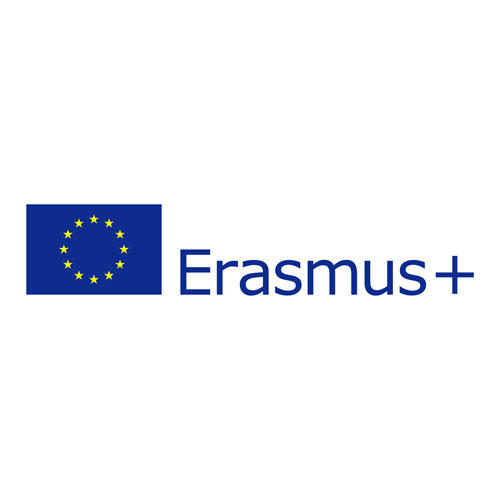 